Worksheets, handouts and lesson materialsMaterial for Pre Task Activity 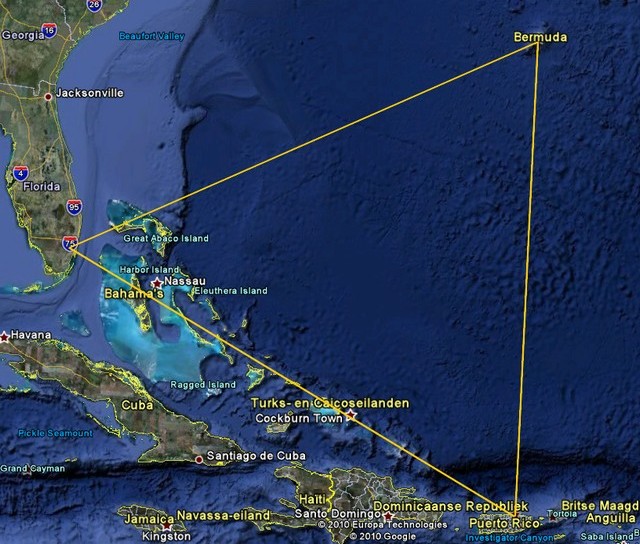 Documentary Of Bermuda Triangle’s Mystery A Video Clip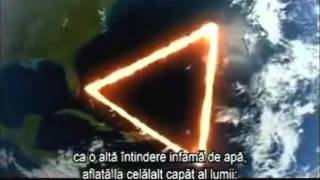 Material for Pre Task & Task- Realization activity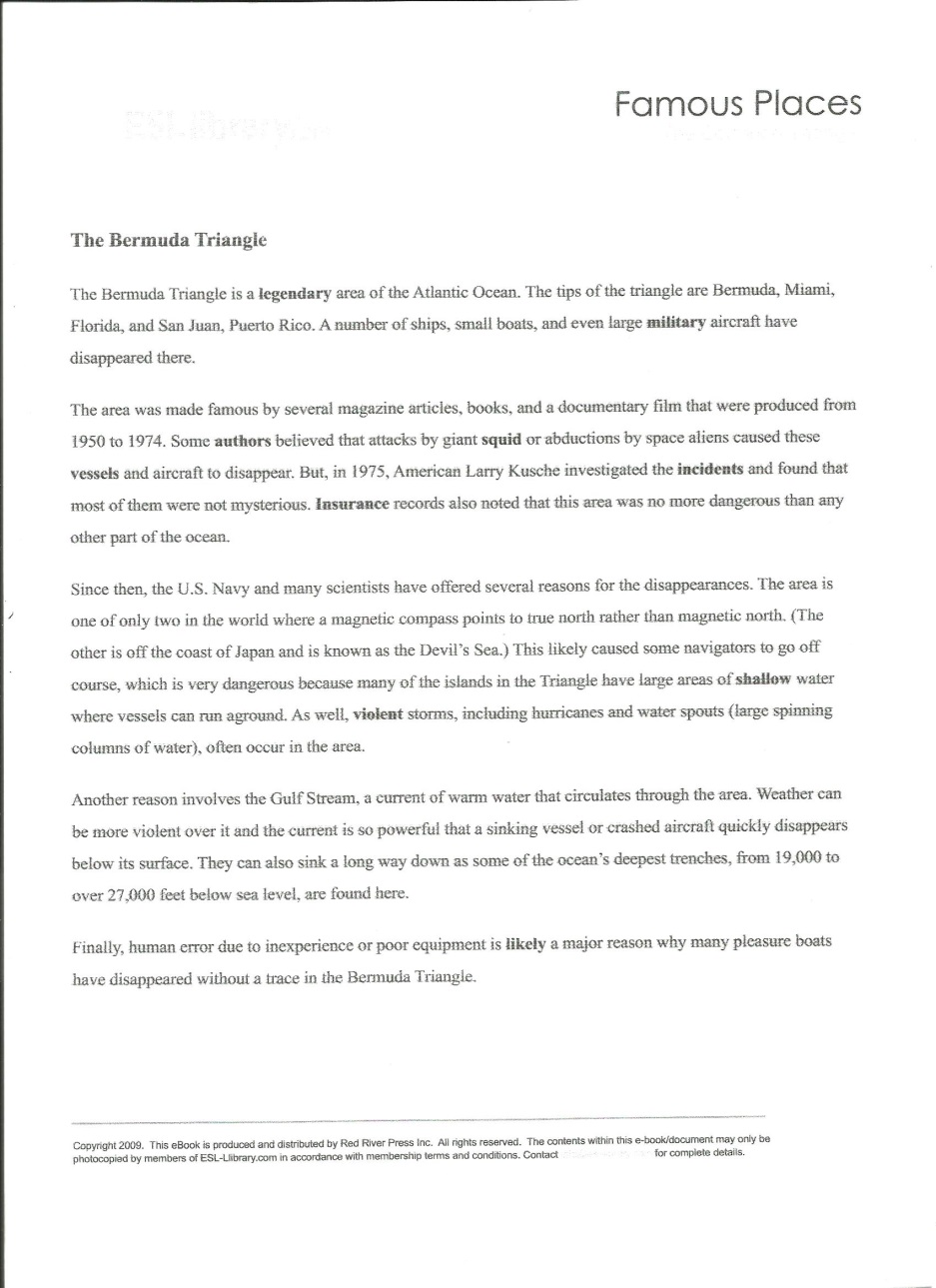 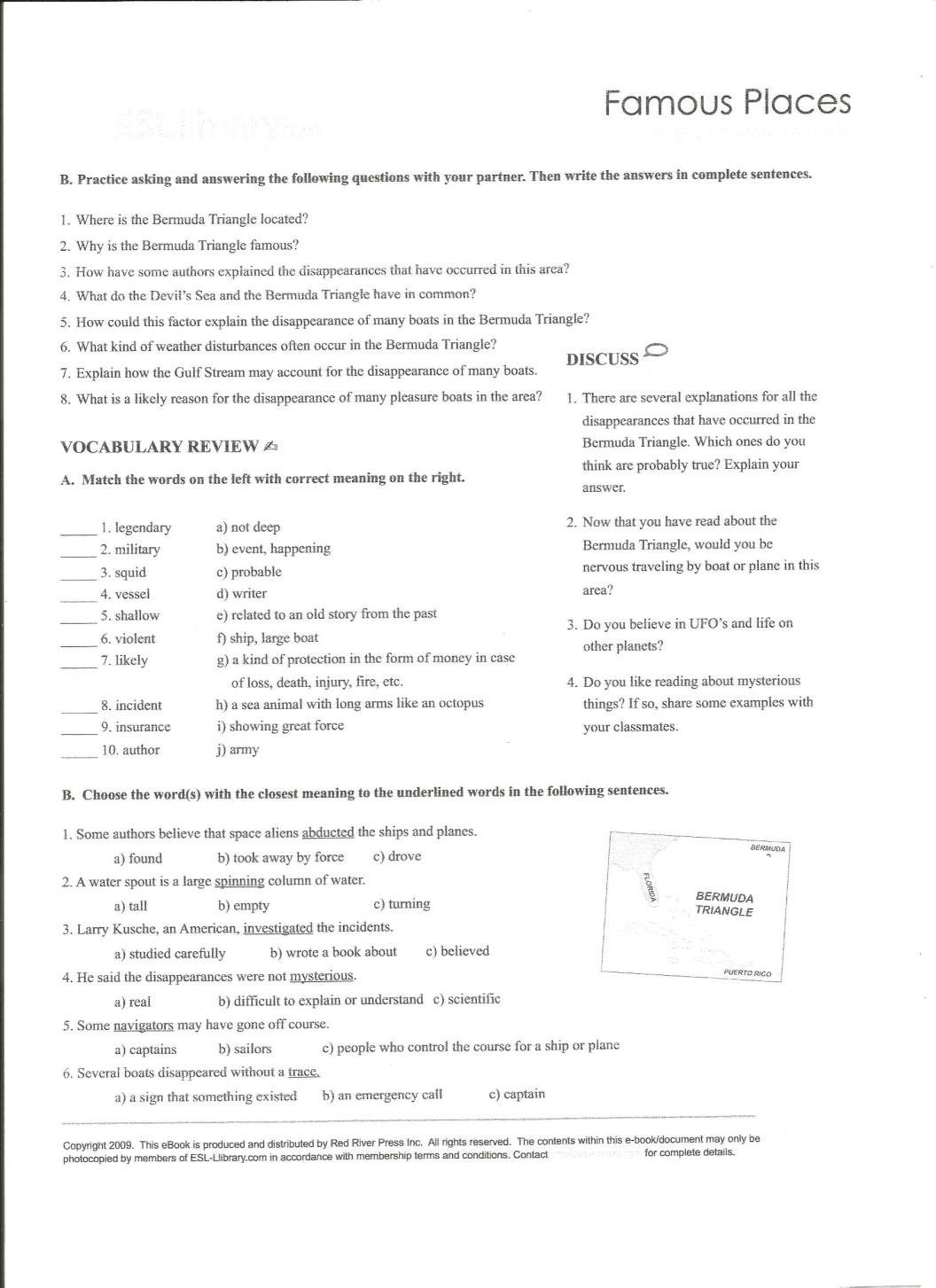 Material for Post Task activityThe Bermuda Triangle MysteryThere are many explanations for the disappearances in the Bermuda Triangle. Fill in each circle below with an explanation. Give 4 and in two boxes write your own idea.Reading Lesson PlanReading Lesson PlanReading Lesson PlanReading Lesson PlanTitle: The Unsolved Mystery (The Bermuda Triangle)                96WD_LizTitle: The Unsolved Mystery (The Bermuda Triangle)                96WD_LizTitle: The Unsolved Mystery (The Bermuda Triangle)                96WD_LizTitle: The Unsolved Mystery (The Bermuda Triangle)                96WD_LizTeacherStudent Level & AgeNo of StudentsLengthMona Liza Secretaria (Liz)Low Intermediate / 151950 minsMaterials: Photos of the place Bermuda and The Bermuda TriangleVideo clipVocabulary AidsComprehension WorksheetsVocabulary WorksheetsWhiteboard, board markers and tapeMaterials: Photos of the place Bermuda and The Bermuda TriangleVideo clipVocabulary AidsComprehension WorksheetsVocabulary WorksheetsWhiteboard, board markers and tapeMaterials: Photos of the place Bermuda and The Bermuda TriangleVideo clipVocabulary AidsComprehension WorksheetsVocabulary WorksheetsWhiteboard, board markers and tapeMaterials: Photos of the place Bermuda and The Bermuda TriangleVideo clipVocabulary AidsComprehension WorksheetsVocabulary WorksheetsWhiteboard, board markers and tapeAims:The student will learn to value reading as a means of learning and enjoyment.To have practiced reading  for a variety of purposes including to gather information, to follow directions, to give a response, to form an opinion, to understand information, to enjoy and appreciate Read texts from a variety of genres like documentary readings.Aims:The student will learn to value reading as a means of learning and enjoyment.To have practiced reading  for a variety of purposes including to gather information, to follow directions, to give a response, to form an opinion, to understand information, to enjoy and appreciate Read texts from a variety of genres like documentary readings.Aims:The student will learn to value reading as a means of learning and enjoyment.To have practiced reading  for a variety of purposes including to gather information, to follow directions, to give a response, to form an opinion, to understand information, to enjoy and appreciate Read texts from a variety of genres like documentary readings.Aims:The student will learn to value reading as a means of learning and enjoyment.To have practiced reading  for a variety of purposes including to gather information, to follow directions, to give a response, to form an opinion, to understand information, to enjoy and appreciate Read texts from a variety of genres like documentary readings.Language Skills:Listening: Listening to the video, to their classmate reading and to the teacher.Speaking: Giving answers orally during the activity.Reading: Reading the article.Writing: Completing the worksheet by writing the information.Language Skills:Listening: Listening to the video, to their classmate reading and to the teacher.Speaking: Giving answers orally during the activity.Reading: Reading the article.Writing: Completing the worksheet by writing the information.Language Skills:Listening: Listening to the video, to their classmate reading and to the teacher.Speaking: Giving answers orally during the activity.Reading: Reading the article.Writing: Completing the worksheet by writing the information.Language Skills:Listening: Listening to the video, to their classmate reading and to the teacher.Speaking: Giving answers orally during the activity.Reading: Reading the article.Writing: Completing the worksheet by writing the information.Language Systems:Phonology: Correct pronunciation of the words especially in the vocabulary activity.Lexis:	list of vocabulary in the article Grammar: Present Tense stating a fact or general truth.Discourse: The article stating the unsolved mystery.Functions: Giving reasons, Stating facts, Asking for informationLanguage Systems:Phonology: Correct pronunciation of the words especially in the vocabulary activity.Lexis:	list of vocabulary in the article Grammar: Present Tense stating a fact or general truth.Discourse: The article stating the unsolved mystery.Functions: Giving reasons, Stating facts, Asking for informationLanguage Systems:Phonology: Correct pronunciation of the words especially in the vocabulary activity.Lexis:	list of vocabulary in the article Grammar: Present Tense stating a fact or general truth.Discourse: The article stating the unsolved mystery.Functions: Giving reasons, Stating facts, Asking for informationLanguage Systems:Phonology: Correct pronunciation of the words especially in the vocabulary activity.Lexis:	list of vocabulary in the article Grammar: Present Tense stating a fact or general truth.Discourse: The article stating the unsolved mystery.Functions: Giving reasons, Stating facts, Asking for informationAssumptions:The students can express themselves minimally to other people.The students at this level have learned present tense.Assumptions:The students can express themselves minimally to other people.The students at this level have learned present tense.Assumptions:The students can express themselves minimally to other people.The students at this level have learned present tense.Assumptions:The students can express themselves minimally to other people.The students at this level have learned present tense.Anticipated Errors and Solutions:Students might have difficulties pronouncing some of the words.* The teacher will teach pronunciation during vocabulary discussion.The students might have problems with tenses when expressing facts or general truth.* During the post task activity, the teacher will explain the tenses use in expressing facts or general truth.Anticipated Errors and Solutions:Students might have difficulties pronouncing some of the words.* The teacher will teach pronunciation during vocabulary discussion.The students might have problems with tenses when expressing facts or general truth.* During the post task activity, the teacher will explain the tenses use in expressing facts or general truth.Anticipated Errors and Solutions:Students might have difficulties pronouncing some of the words.* The teacher will teach pronunciation during vocabulary discussion.The students might have problems with tenses when expressing facts or general truth.* During the post task activity, the teacher will explain the tenses use in expressing facts or general truth.Anticipated Errors and Solutions:Students might have difficulties pronouncing some of the words.* The teacher will teach pronunciation during vocabulary discussion.The students might have problems with tenses when expressing facts or general truth.* During the post task activity, the teacher will explain the tenses use in expressing facts or general truth.References:http://esllibrary.weebly.com/uploads/2/1/7/8/2178024/the_bermuda_triangle.pdfhttp://olc.spsd.sk.ca/de/resources/6_9ela/GradeLevelObjectives/Reading.htmReferences:http://esllibrary.weebly.com/uploads/2/1/7/8/2178024/the_bermuda_triangle.pdfhttp://olc.spsd.sk.ca/de/resources/6_9ela/GradeLevelObjectives/Reading.htmReferences:http://esllibrary.weebly.com/uploads/2/1/7/8/2178024/the_bermuda_triangle.pdfhttp://olc.spsd.sk.ca/de/resources/6_9ela/GradeLevelObjectives/Reading.htmReferences:http://esllibrary.weebly.com/uploads/2/1/7/8/2178024/the_bermuda_triangle.pdfhttp://olc.spsd.sk.ca/de/resources/6_9ela/GradeLevelObjectives/Reading.htmNotes:Notes:Notes:Notes:Pre Task or WarmerPre Task or WarmerPre Task or WarmerPre Task or WarmerTitle: DocumentaryTitle: DocumentaryAims:* To create interest and establish the theme.*To create a relaxed and friendly learning environment.Materials: A photo of the Bermuda Triangle5 minutes video clip of a documentary about the Bermuda Triangle’s mystery.TimeSet UpStudentsTeacher 10 minutesgroup works*Greetings.* Give ideas and opinion.*Work in groups and share ideas about the video.*Greetings.*Show the picture and ask the student what they think about the photo.*Show the 5 minutes video clip of a documentary about the Bermuda Triangle’s mystery.*Explain to them that after watching,  they are going to say something about the video.*Work in Group for 3 minutes. The teacher monitors the student while they do the discussion. Notes: Notes: Notes: Notes: Task Preparation or PresentationTask Preparation or PresentationTask Preparation or PresentationTask Preparation or PresentationTitle: WordsTitle: WordsAims: *To prepare the student for the activity.             *The student will be able to understand the vocabulary and expressions used in the reading activity.Materials: Visual aids for the vocabulary. TimeSet UpStudentsTeacher 5minswhole class *Do the vocabulary activity with the whole class.*Elicit words from the students by asking a student to read the definition in front of everyone and the rest will guess the word.Do the CCQ and ICQ.*Explain that they are going to read an article during the main task and the words can be found in the article.Notes: Notes: Notes: Notes: Task Realization or PracticeTask Realization or PracticeTask Realization or PracticeTask Realization or PracticeTitle: Reading the article. Title: Reading the article. Aims: *The students will have practiced reading an article.*The students learned how to connect ideas from the information they’ve got.Materials: (19) copies of the article. Plus extra copies(19) copies of worksheets for comprehension exercise. Plus extra copies.(19) more vocabulary practice worksheet. Plus extra copiesTimeSet UpStudentsTeacher 30minsIndividual and Group work*Write the information on their worksheet.*Complete their worksheet*Read and repeat. Then give them time to read it quietly then let them answer the questions in group. They have 20 minutes to do it.*Monitor the whole class while they are doing the activity.The teacher will ask the students regarding the answer.And give another vocabulary activity. To be done in 5 minutes.Do the CCQ and ICQ.Notes: Notes: Notes: Notes: Post Task or ProductionPost Task or ProductionPost Task or ProductionPost Task or ProductionTitle: LostTitle: LostAims:Will be able to build understanding of the reading text.Materials:  (19) Reasoning Worksheet plus extra copiesTimeSet UpStudentsTeacher 10minsPair work*Work with a partner. *Fill in the circles.*Ask the students to write the many explanations for the disappearances in the Bermuda Triangle. Fill in each circle below with an explanation. Give 4 and in two boxes write their own idea.* Do the CCQ and ICQ.Do the wrap-up by acknowledging the students’ effort and participation.Notes: If the activities finished earlier than expected, the student will be asked to share about strange things that had happened to them in any situations.Notes: If the activities finished earlier than expected, the student will be asked to share about strange things that had happened to them in any situations.Notes: If the activities finished earlier than expected, the student will be asked to share about strange things that had happened to them in any situations.Notes: If the activities finished earlier than expected, the student will be asked to share about strange things that had happened to them in any situations.